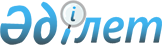 "Мемлекеттік билік органдары жүйесіндегі кадр саясатының кейбір мәселелері туралы" Қазақстан Республикасы Президентінің 2002 жылғы 29 наурыздағы № 828 Жарлығына өзгерістер енгізу туралы" Қазақстан Республикасының Президенті Жарлығының жобасы туралыҚазақстан Республикасы Үкіметінің 2012 жылғы 14 ақпандағы № 219 Жарлығы      Қазақстан Республикасының Үкіметі ҚАУЛЫ ЕТЕДІ:

      «Мемлекеттік билік органдары жүйесіндегі кадр саясатының кейбір мәселелері туралы» Қазақстан Республикасы Президентінің 2002 жылғы 29 наурыздағы № 828 Жарлығына өзгерістер енгізу туралы» Қазақстан Республикасының Президенті Жарлығының жобасы Қазақстан Республикасы Президентінің қарауына енгізілсін.      Қазақстан Республикасының

      Премьер-Министрі                           К. Мәсімов Қазақстан Республикасының Президенті

ЖАРЛЫҚ «Мемлекеттік билік органдары жүйесіндегі кадр саясатының

кейбір мәселелері туралы» Қазақстан Республикасы Президентінің

2002 жылғы 29 наурыздағы № 828 Жарлығына өзгерістер енгізу

туралы      ҚАУЛЫ ЕТЕМІН:

      1. «Мемлекеттік билік органдары жүйесіндегі кадр саясатының кейбір мәселелері туралы» Қазақстан Республикасы Президентінің 2002 жылғы 29 наурыздағы № 828 Жарлығына (Қазақстан Республикасының ПҮАЖ-ы, 2004 ж., № 17, 212-құжат; № 21, 265-құжат; 2005 ж., № 29, 362-құжат; 2006 ж., № 23, 229-құжат; 2007 ж., № 42, 479-құжат; 2009 ж., № 34, 321-құжат; 2010 ж., № 51, 466-құжат) мынадай өзгерістер енгізілсін:

      1) жоғарыда аталған Жарлықпен бекітілген Мемлекеттік саяси қызметшілер лауазымдарының және Қазақстан Республикасының Президенті тағайындайтын немесе оның келісуімен тағайындалатын, оның ұсынуы бойынша сайланатын, сондай-ақ Қазақстан Республикасы Президенті Әкімшілігінің келісімі бойынша тағайындалатын өзге де басшы лауазымды адамдардың тізбесінде:

      мына:

«                                                                »

деген жол алып тасталсын;

      2) жоғарыда аталған Жарлықпен бекітілген Қазақстан Республикасының мемлекеттік саяси қызметшілерін және өзге де лауазымды тұлғаларын келісу, қызметке тағайындау және қызметтен босату тәртібі туралы ережеде:

      19-тармақтың төртінші абзацы мынадай редакцияда жазылсын:

      «Әділет министрлігі «Сот сараптамасы орталығы» мемлекеттік мекемесінің директоры;»;

      21-тармақтың екінші абзацы мынадай редакцияда жазылсын:

      «Әділет министрінің орынбасарлары, Әділет министрлігінің жауапты хатшысы, комитеттер төрағалары, Әділет министрлігінің Астана және Алматы қалаларындағы, облыстардағы әділет департаменттерінің бастықтары;».

      2. Осы Жарлық қол қойылған күнінен бастап қолданысқа енгізіледі.      Қазақстан Республикасының

      Президенті                                 Н. Назарбаев
					© 2012. Қазақстан Республикасы Әділет министрлігінің «Қазақстан Республикасының Заңнама және құқықтық ақпарат институты» ШЖҚ РМК
				Қылмыстық-атқару жүйесi комитетi төрағасының орынбасарлары, Қылмыстық-атқару жүйесi комитетiнiң аумақтық департаменттерiнiң бастықтарыӘдiлет министрiҚылмыстық-атқару жүйесi комитетiнiң төрағасыӘкiмшiлiк Басшысы